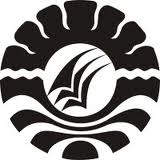 SKRIPSIPENERAPAN METODE INSIDE OUTSIDE CIRCLE (IOC) UNTUK MENINGKATKAN HASIL BELAJAR SISWA PADA MATAPELAJARAN  ILMU PENGETAHUAN SOSIAL KELASIV SDN NO 202 KA’NEA SAPANANG KECAMATANBINAMU KABUPATEN JENEPONTOAYUK MAYANGSARIPROGRAM STUDI PENDIDIKAN GURU SEKOLAH DASARFAKULTAS ILMU PENDIDIKAN UNIVERSITAS NEGERI MAKASSAR2016 